Rzeszów, dnia 29 listopada 2003 r.Inetta Maliszewska66-530 Rzeszówul. Lwowska 12 m. 13Szanowni Państwo!Z niezwykłym zainteresowaniem przeczytałam ogłoszenie dotyczące możliwości podjęcia pracy w Państwa firmie. Proszę, więc o rozpatrzenie mojej kandydatury, gdyż uważam, że doskonale spełniam wszystkie kryteria zawarte w Państwa ofercie.Mój wiek nie przekracza 30 lat, mam wykształcenie wyższe oraz posiadam wymagany ośmioletni staż pracy na odpowiedzialnych stanowiskach kierowniczych związanych z nadzorowaniem przepływu pieniędzy. Dzieki temu jestem niezależna finansowo i czasowo. Co więcej moja prezencja jest wyjątkowa, umiejętność nawiązywania kontaktów międzyludzkich wręcz legendarna.Inetta MaliszewskaZałączniki:Życiorys
Rzeszów, dnia 29 listopada 2003 r.Inetta Maliszewska66-530 Rzeszówul. Lwowska 12 m. 13Szanowni Państwo!Z niezwykłym zainteresowaniem przeczytałam ogłoszenie dotyczące możliwości podjęcia pracy w Państwa firmie. Proszę, więc o rozpatrzenie mojej kandydatury, gdyż uważam, że doskonale spełniam wszystkie kruteria zawarte w Państwa ofercie.Mój wiek nie przekracza 30 lat, mam wykształcenie wyższe oraz posiadam wymagany ośmioletni staż pracy na odpowiedzialnych stanowiskach kierowniczych związanych z nadzorowaniem przepływu pieniędzy. Dzieki temu jestem niezależna finansowo i czasowo. Co więcej moja prezęcja jest wyjątkowa, umiejętność nawiązywania kontaktów międzyludzkich wręcz legendarna.Inetta MaliszewskaZałączniki:Życiorys
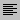 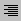 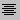 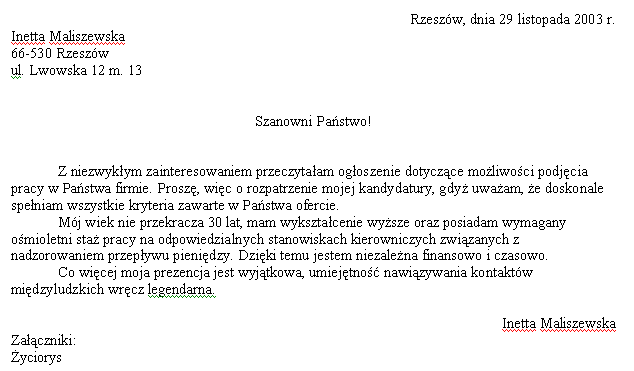 